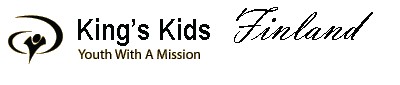 HAKEMUSNORJA-AKTIOON17.-22.7.2018Vastaathan jokaiseen kysymykseen huolellisesti.Jokaisen perheenjäsenen on täytettävä oma hakemuksensa.Jos tarvitset lisätilaa vastauksellesi, täytä lomakkeen toiselle puolelle tai erilliselle paperille.Alaikäinen hakija, huomaa kohdat, jotka huoltajasi tulee täyttää.HUOM! Jos palautat hakemuksen sähköpostilla, tietoturvasyistä älä täytä sosiaaliturvatunnusta ja passinnumeroa. Voit täyttää ne jälkikäteen tulostettuun versioon.